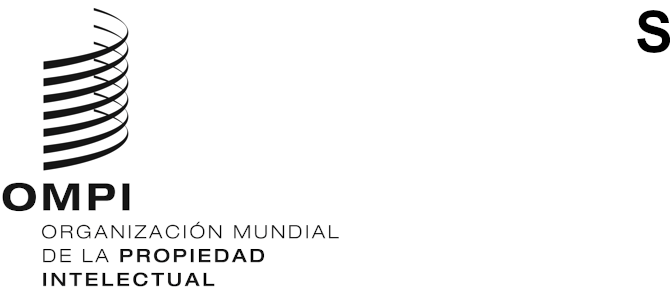 PCT/CTC/32/3 PROV.ORIGINAL: INGLÉSfecha: 7 DE OCTUBRE DE 2022Tratado de Cooperación en materia de Patentes (PCT)Comité de Cooperación Técnica Trigésima segunda sesiónGinebra, 3 a 7 de octubre de 2022PROYECTO DE RESUMEN DE LA PRESIDENCIAPUNTO 1 DEL ORDEN DEL DÍA: APERTURA DE LA SESIÓNLa Sra. Lisa Jorgenson, directora general adjunta, Sector de Patentes y Tecnología, abrió la sesión y dio la bienvenida a los participantes en nombre del Sr. Daren Tang, director general de la OMPI. El Sr. Michael Richardson (OMPI) desempeñó las funciones de secretario del Comité.La lista de participantes figura en el documento PCT/WG/15/INF/1.PUNTO 2 DEL ORDEN DEL DÍA: ELECCIÓN DE la PRESIDENcia Y DE DOS VICEPRESIDENciasEl Comité eligió por unanimidad presidenta a la Sra. Aleksandra Mihailović (Serbia). No hubo nominaciones a las vicepresidencias.PUNTO 3 DEL ORDEN DEL DÍA: APROBACIÓN DEL ORDEN DEL DÍAEl Comité aprobó el proyecto revisado de orden del día propuesto en el documento PCT/CTC/32/1 Prov.PUNTO 4 DEL ORDEN DEL DÍA: ASESORAMIENTO A LA ASAMBLEA DE LA UNIÓN DEL PCT SOBRE LA PROPUESTA DE DESIGNACIÓN DE LA Autoridad Saudita para la Propiedad Intelectual eN CALIDAD DE ADMINISTRACIÓN ENCARGADA DE LA BÚSQUEDA INTERNACIONAL Y DEL EXAMEN PRELIMINAR INTERNACIONAL EN VIRTUD DEL PCTLos debates se basaron en el documento PCT/CTC/32/2 Rev.El Comité acordó por unanimidad recomendar a la Asamblea de la Unión del PCT que se nombre a la Autoridad Saudita para la Propiedad Intelectual como Administración encargada de la búsqueda internacional y del examen preliminar internacional en virtud del PCT.PUNTO 5 DEL ORDEN DEL DÍA: RESUMEN DE LA PRESIDENCIAEl Comité tomó nota del presente resumen, redactado bajo la responsabilidad de la presidencia, y convino en ponerlo a disposición de la Asamblea de la Unión del PCT, para dejar constancia de la opinión dada en el marco del punto 4 del orden del día.PUNTO 6 DEL ORDEN DEL DÍA: CLAUSURA DE LA SESIÓNLa presidenta clausuró la sesión el 7 de octubre de 2022.[Fin del documento]